Zmiany wprowadzone w wersji „4.19.D” programu PBAZAZwiększono szybkość otwarcia okna zaległości.Do ekranu wypłat dodano kolumnę pośrednik.Umożliwiono równocześnie sortowanie po kolumnie data wypłaty i pośrednik.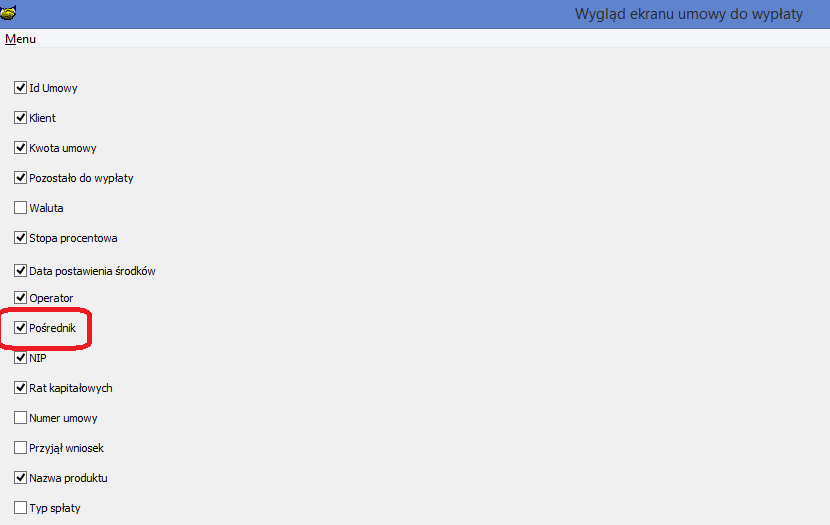 Baza Firebird, ustawiono nowe połączenie do baz internetowych  w tym pośrednik. UWAGA koniecznie należy sprawdzić  wnioski internetowe!.Dzięki wymianie kontrolek internetowych program dla bazy Firebird zmniejszył swój rozmiar o 2MB!.Zablokowano opcje do SMS dla firm które nie posiadają modułu SMS, rozwiązanie pozwoli na uporządkowanie interfejsu dla klientów bez modułu SMS.Modyfikacja okna korespondencja, zmiana polega na dodaniu podpowiedzi w kształcie chmurki do kogo będzie skierowana odpowiedź.Po naciśnięciu klawisza odpisz i utworzenia okna odpowiedzi znika klawisz odpowiedź jako tymczasowo niepotrzebny.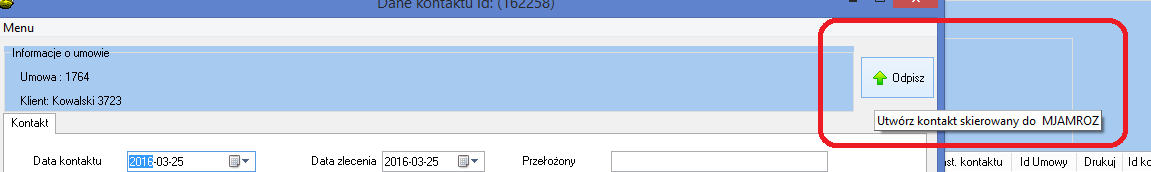 Usunięto informacje o odroczeniach i monitoringu odroczeń dla wszystkich firm prócz IM której dotyczy panel. Usunięcie ma uprościć ekran dane umowy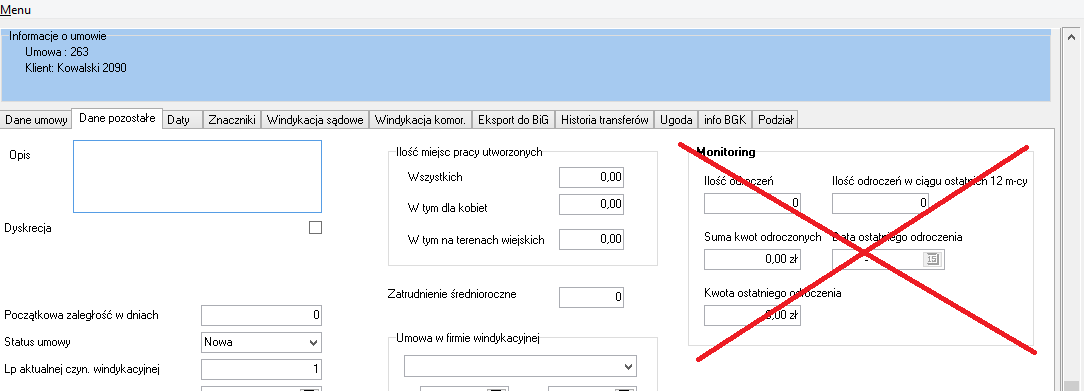 Zmiana w wyglądzie karty kontaktu, w przypadku gdy wybierzemy czy przypomnieć „NIE” nie będzie dostępna godzina i czas następnego kontaktu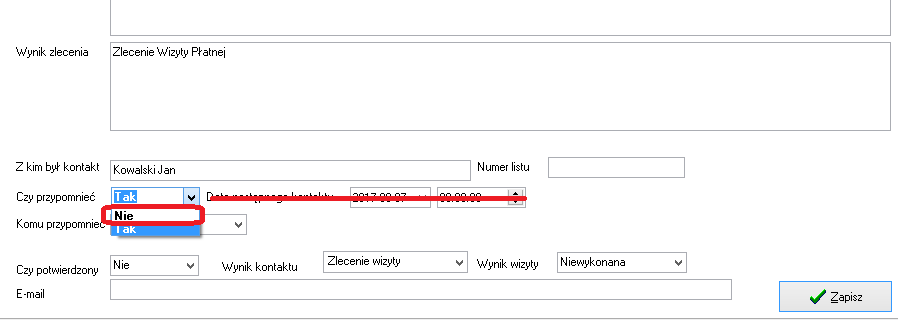 Przyśpieszono działanie opcji sprawdzanie syntetyki dla bazy MSSql. Po poprawce sprawdzenie bazy dla 20 tysięcy umów trwa na bazie testowej 30s.Zmiana w opcji Wypłata pożyczki dodano sprawdzenie przed wypłatą czy są rozliczone nadpłaty.Dodano możliwość zaznaczenia kontaktów windykacyjnych, tylko kontakty zaznaczone jako windykacyjne będą podpowiadane w działaniach windykacyjnych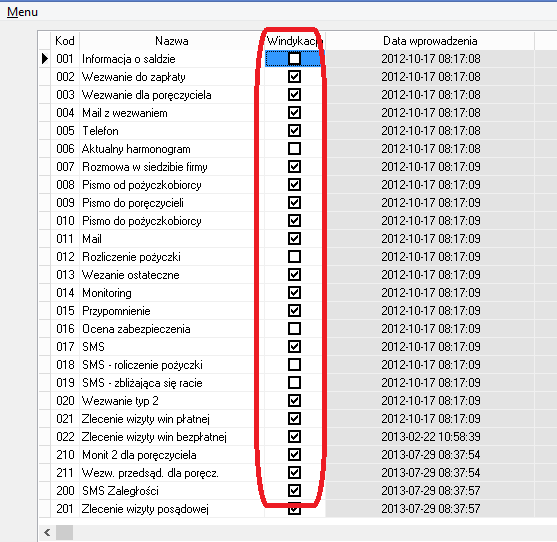 Dodano możliwość przeglądania i edycji historycznych danych adresowych dla wniosku pożyczkowego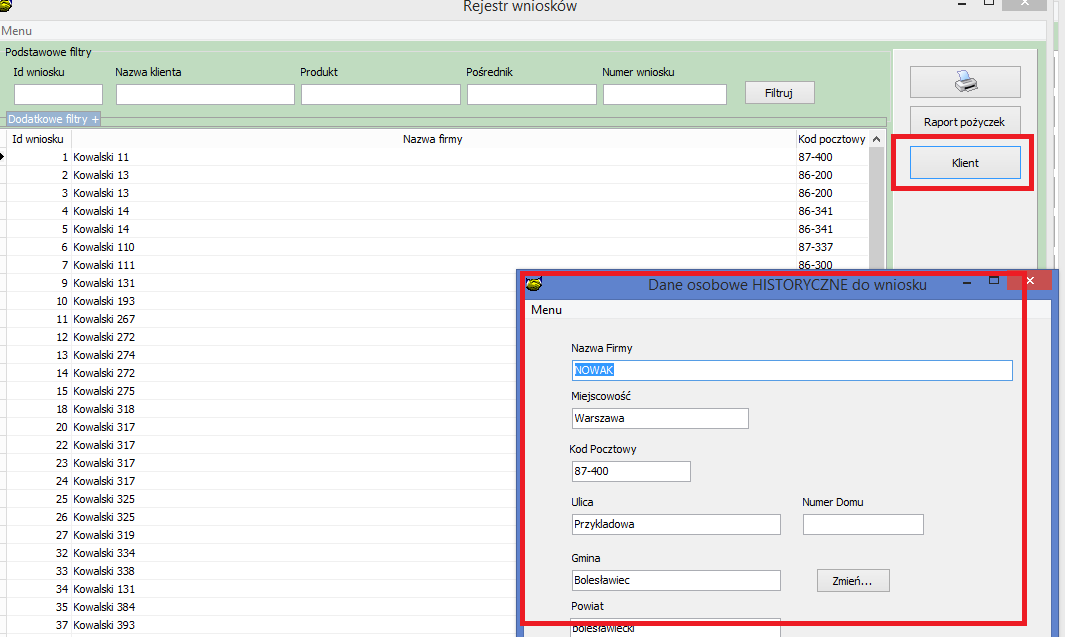 Do danych osobowych osoby fizycznej (zakładka firma) dodano informacje o gminie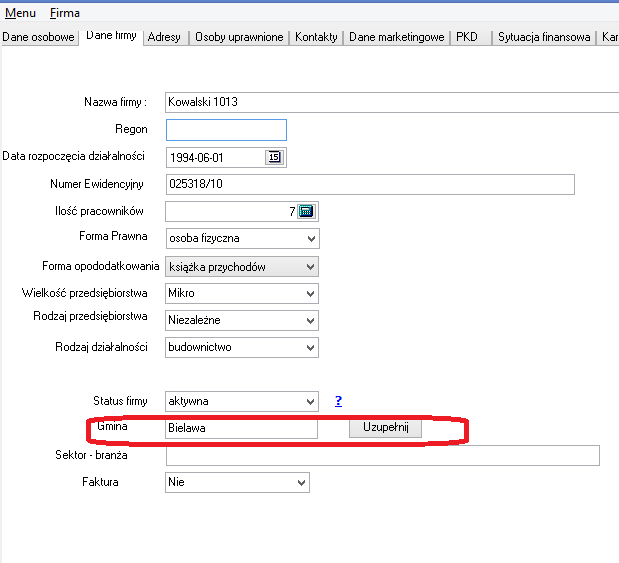 Po otwarciu okna kontakty w zakładce zaległości ekran będzie pokazywał tylko kontakty windykacyjne, pomijając działania takie jak druk harmonogramu, informacja o saldzie itp.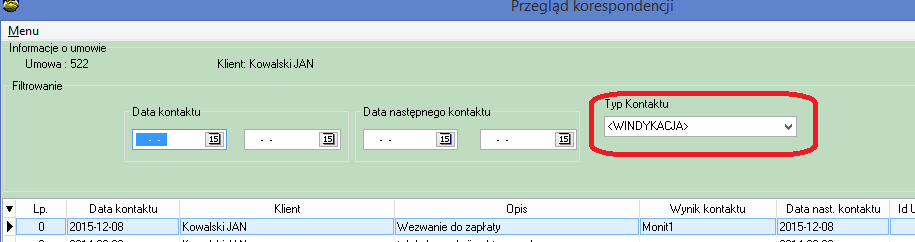 Dla produktów bez podziału ukryto zakładkę podział w danych umowy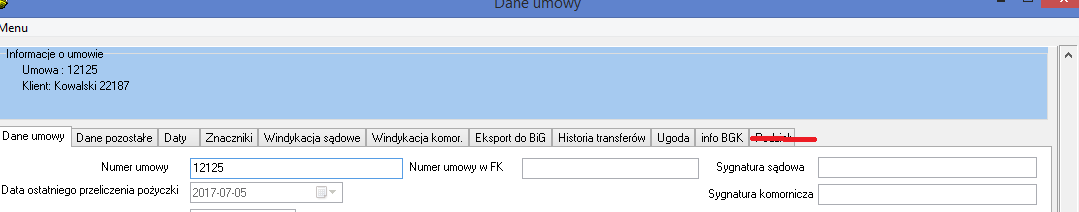 W przypadku dopisania do umowy windykatora terenowego jego dane będą widoczne w danych umowy.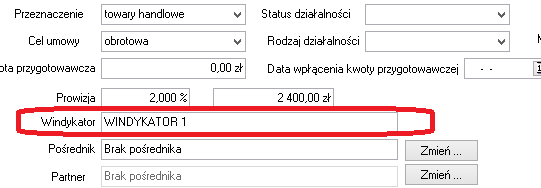 InstalacjaWykonać kopię bazy danychUruchomić opcję Baza -> Instalacja wersjiZaznaczyć działania windykacyjne w opcji „Baza->Słowniki->Kontakty (36)”Konieczność sprawdzenia wyglądu ekranu pożyczki do wypłat, doszła nowa kolumna.UWAGA W przypadku użycia nowego szablonu do wysyłki SMS zawierającego znaczniki należy zawsze wysłać SMS testowego  do minimum 4 klientów wysyłanych w jednej wysyłce  w celu sprawdzenia poprawności działania szablonu. 